Walkley Community Centre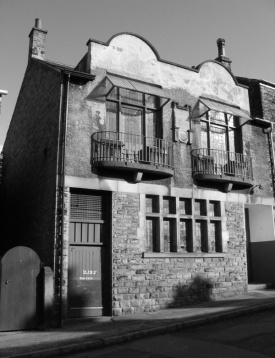   7a Fir Street, Walkley   Sheffield S6 3TG  Tel: 0114 2517171  Website: www.walkleycommunitycentre.org  Email: enquire@firstreet.org.ukRegistered Charity No. 1136976Company No. 7268567Walkley Community Centre Volunteer Application Form11 2016ReferencesPlease supply the names and addresses of two referees who know you well. One should be your last employeror from your last volunteering project and one can be a current volunteer who knows you well, a neighbour or someone who has known you for a long time: AgreementPlease sign and date this document and return it to Rick Allan, Chairman: First Name: Surname: Home Address: Home Address: Telephone No: (Mobile) Telephone No: (Landline):Email Address: Email Address: Do you have any support needs?   Please specifyName:Name:Position: Position:Address:Postcode:Address:Postcode:Relationship:Relationship:Daytime tel. number:Daytime tel. number:Email:Email:Your emergency contacts are: Name Relationship TelEmailVolunteer’s signature :Print name:Date: